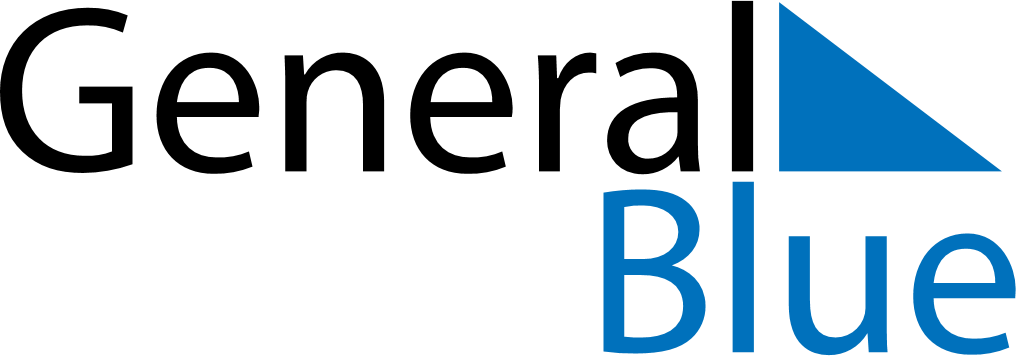 May 2021May 2021May 2021May 2021CroatiaCroatiaCroatiaMondayTuesdayWednesdayThursdayFridaySaturdaySaturdaySunday112Labour DayLabour DayOrthodox Easter34567889Orthodox Easter MondayMother’s Day1011121314151516End of Ramadan (Eid al-Fitr)17181920212222232425262728292930National Day31